РЕШЕНИЕРассмотрев проект решения Городской Думы Петропавловск-Камчатского городского округа о внесении изменения в решение Городской Думы Петропавловск-Камчатского городского округа от 04.10.2017 № 5-р 
«Об утверждении состава постоянных комитетов и комиссий Городской Думы Петропавловск-Камчатского городского округа», внесенный председателем Городской Думы Петропавловск-Камчатского городского округа 
Монаховой Г.В., в соответствии со статьями 9, 11 и 60 Решения Городской Думы Петропавловск-Камчатского городского округа от 13.07.2018 № 82-нд 
«О Регламенте Городской Думы Петропавловск-Камчатского городского округа» Городская Дума Петропавловск-Камчатского городского округаРЕШИЛА:1. Внести в решение Городской Думы Петропавловск-Камчатского городского округа от 04.10.2017 № 5-р «Об утверждении состава постоянных комитетов и комиссий Городской Думы Петропавловск-Камчатского городского округа» изменение, изложив пункт 1 в следующей редакции:«1. Утвердить состав постоянных комитетов и комиссий Городской Думы Петропавловск-Камчатского городского округа (далее – Городской Думы):1) Комитет Городской Думы по бюджету, финансам и экономике:2) Комитет Городской Думы по местному самоуправлению и социальной политике:3) Комитет Городской Думы по городскому и жилищно-коммунальному хозяйству:4) Комитет Городской Думы по собственности, земельным отношениям, предпринимательству и инвестициям:5) Комиссия Городской Думы по взаимодействию с Контрольно-счетной палатой Петропавловск-Камчатского городского округа:6) Комиссия Городской Думы по Регламенту и депутатской этике:2. Настоящее решение вступает в силу со дня его подписания.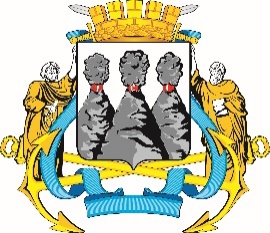 ГОРОДСКАЯ ДУМАПЕТРОПАВЛОВСК-КАМЧАТСКОГО ГОРОДСКОГО ОКРУГАот 27.02.2019 № 381-р18-я сессияг.Петропавловск-КамчатскийО внесении изменения в решение Городской Думы Петропавловск-Камчатского городского округа 
от 04.10.2017 № 5-р «Об утверждении состава постоянных комитетов и комиссий Городской Думы Петропавловск-Камчатского городского округа»председатель Комитета:председатель Комитета:председатель Комитета:Монахова Г.В.-депутат Городской Думы по единому муниципальному избирательному округу;заместители председателя Комитета:заместители председателя Комитета:заместители председателя Комитета:Воровский А.В.-депутат Городской Думы по избирательному округу 
№ 5;Колядка В.В.-депутат Городской Думы по единому муниципальному избирательному округу;Мелехина Т.В.-депутат Городской Думы по единому муниципальному избирательному округу;члены Комитета:члены Комитета:члены Комитета:Березенко А.В.-депутат Городской Думы по единому муниципальному избирательному округу;Ванюшкин С.А.-депутат Городской Думы по единому муниципальному избирательному округу;Кронов А.А.-депутат Городской Думы по избирательному округу 
№ 3;Оськин С.В.-депутат Городской Думы по избирательному округу 
№ 7;Прудкий Д.А.-депутат Городской Думы по избирательному округу 
№ 4;Толмачев И.Ю.-депутат Городской Думы по избирательному округу 
№ 2;председатель Комитета:председатель Комитета:председатель Комитета:Воровский А.В.-депутат Городской Думы по избирательному округу 
№ 5;заместители председателя Комитета:заместители председателя Комитета:заместители председателя Комитета:Березенко А.В.-депутат Городской Думы по единому муниципальному избирательному округу;Гусейнов Р.В. оглы-депутат Городской Думы по единому муниципальному избирательному округу;Кадачигова Д.С.-депутат Городской Думы по единому муниципальному избирательному округу;Рыкова И.В.-депутат Городской Думы по единому муниципальному избирательному округу;члены Комитета:члены Комитета:члены Комитета:Богданова Е.В.-депутат Городской Думы по единому муниципальному избирательному округу;Зубенко Е.В.-депутат Городской Думы по избирательному округу 
№ 6;Монахова Г.В.-депутат Городской Думы по единому муниципальному избирательному округу;Прудкий Д.А.-депутат Городской Думы по избирательному округу 
№ 4;Рясная В.И.-депутат Городской Думы по избирательному округу 
№ 1;Смирнов С.И.-депутат Городской Думы по единому муниципальному избирательному округу;Толмачев И.Ю.-депутат Городской Думы по избирательному округу 
№ 2;председатель Комитета:председатель Комитета:председатель Комитета:Прудкий Д.А.-депутат Городской Думы по избирательному округу 
№ 4;заместители председателя Комитета:заместители председателя Комитета:заместители председателя Комитета:Борисенко А.А.-депутат Городской Думы по избирательному округу 
 № 3;Воровский А.В.-депутат Городской Думы по избирательному округу 
№ 5;Сайдачаков П.В.-депутат Городской Думы по избирательному округу 
№ 2;члены Комитета:члены Комитета:члены Комитета:Воронов Д.М.-депутат Городской Думы по избирательному округу 
№ 6;Зикратов А.В.-депутат Городской Думы по избирательному округу 
№ 1;Зубенко Е.В.-депутат Городской Думы по избирательному округу 
№ 6;Кондратенко Г.В.-депутат Городской Думы по единому муниципальному избирательному округу;Кронов А.А.-депутат Городской Думы по избирательному округу 
№ 3;Лесков Б.А.-депутат Городской Думы по единому муниципальному избирательному округу;Лиманов С.А.-депутат Городской Думы по единому муниципальному избирательному округу;Лосев К.Е.-депутат Городской Думы по единому муниципальному избирательному округу;Наумов А.Б.-депутат Городской Думы по единому муниципальному избирательному округу;Панов А.Г.-депутат Городской Думы по избирательному округу 
№ 4;Цыганков Ю.А.-депутат Городской Думы по избирательному округу 
№ 5;Шунькин Д.В.-депутат Городской Думы по единому муниципальному избирательному округу;председатель Комитета:председатель Комитета:председатель Комитета:Кнерик В.А.-депутат Городской Думы по избирательному округу 
№ 8;заместители председателя Комитета:заместители председателя Комитета:заместители председателя Комитета:Сайдачаков П.В.-депутат Городской Думы по избирательному округу 
№ 2;Шунькин Д.В.-депутат Городской Думы по единому муниципальному избирательному округу;члены Комитета:члены Комитета:члены Комитета:Богданова Е.В.-депутат Городской Думы по единому муниципальному избирательному округу;Ванюшкин С.А.-депутат Городской Думы по единому муниципальному избирательному округу;Воронов Д.М.-депутат Городской Думы по избирательному округу 
№ 6;Гусейнов Р.В. оглы-депутат Городской Думы по единому муниципальному избирательному округу;Колядка В.В.-депутат Городской Думы по единому муниципальному избирательному округу;Кондратенко Г.В.-депутат Городской Думы по единому муниципальному избирательному округу;Кронов А.А.-депутат Городской Думы по избирательному округу 
№ 3;Лиманов С.А.-депутат Городской Думы по единому муниципальному избирательному округу;Лосев К.Е.-депутат Городской Думы по единому муниципальному избирательному округу;Наумов А.Б.-депутат Городской Думы по единому муниципальному избирательному округу;Оськин С.В.-депутат Городской Думы по избирательному округу 
№ 7;Панов А.Г.-депутат Городской Думы по избирательному округу 
№ 4;Прудкий Д.А.-депутат Городской Думы по избирательному округу 
№ 4;Сароян С.А.-депутат Городской Думы по избирательному округу 
№ 7;Терехов А.М.	-депутат Городской Думы по избирательному округу 
№ 8;Цыганков Ю.А.-депутат Городской Думы по избирательному округу 
№ 5;председатель Комиссии:председатель Комиссии:председатель Комиссии:Кронов А.А.-депутат Городской Думы по избирательному округу 
№ 3;заместитель председателя Комиссии:заместитель председателя Комиссии:заместитель председателя Комиссии:Борисенко А.А.-депутат Городской Думы по избирательному округу 
№ 3;члены Комиссии:члены Комиссии:члены Комиссии:Березенко А.В.-депутат Городской Думы по единому муниципальному избирательному округу;Ванюшкин С.А.-депутат Городской Думы по единому муниципальному избирательному округу.Воровский А.В.-депутат Городской Думы по избирательному округу 
№ 5;Колядка В.В.-депутат Городской Думы по единому муниципальному избирательному округу;Лесков Б.А.-депутат Городской Думы по единому муниципальному избирательному округу;Мелехина Т.В.-депутат Городской Думы по единому муниципальному избирательному округу;Оськин С.В.-депутат Городской Думы по избирательному округу 
 № 7;Панов А.Г.-депутат Городской Думы по избирательному округу 
№ 4;Прудкий Д.А.-депутат Городской Думы по избирательному округу 
№ 4;Рекунова О.В.аудитор Контрольно-счетной палаты Петропавловск-Камчатского городского округа;председатель Комиссии:председатель Комиссии:председатель Комиссии:Наумов А.Б.-депутат Городской Думы по единому муниципальному избирательному округу;заместители председателя Комиссии:заместители председателя Комиссии:заместители председателя Комиссии:Зикратов А.В.-депутат Городской Думы по избирательному округу 
№ 1;Лосев К.Е.-депутат Городской Думы по единому муниципальному избирательному округу;члены Комиссии:члены Комиссии:члены Комиссии:Богданова Е.В.-депутат Городской Думы по единому муниципальному избирательному округу;Борисенко А.А.-депутат Городской Думы по избирательному округу 
№ 3;Зубенко Е.В.-депутат Городской Думы по избирательному округу 
№ 6;Кадачигова Д.С.-депутат Городской Думы по единому муниципальному избирательному округу;Лиманов С.А.-депутат Городской Думы по единому муниципальному избирательному округу;Монахова Г.В.-депутат Городской Думы по единому муниципальному избирательному округу;Рясная В.И.-депутат Городской Думы по избирательному округу
№ 1.».Председатель Городской Думы  Петропавловск-Камчатского городского округаГ.В. Монахова